Схема № 14 границ территории, прилегающей к ГБПОУ ЛО «Сланцевский индустриальный техникум» по адресу: Ленинградская область, г. Сланцы, ул. Климчука, д. 1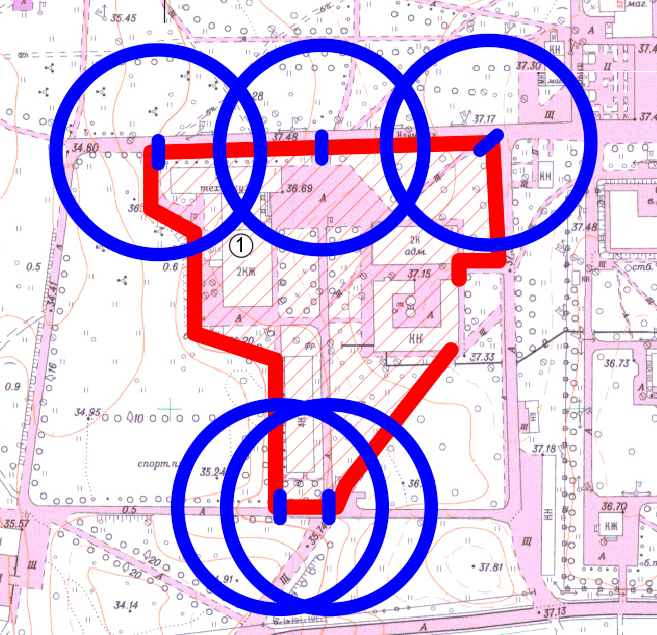 Радиус, определяющий границу территории, прилегающей к объекту, на которой не допускается розничная торговля алкогольной продукции, составляет 50 м.Условные обозначения: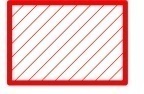 Территория, прилегающая к объекту, огороженная заборомВход для посетителей в объект и/или обособленную территориюГраница территории, прилегающей к объекту, на которой не допускается розничная торговля алкогольной продукции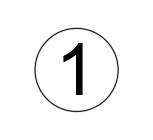 ГБПОУ ЛО «Сланцевский индустриальный техникум»